THE SHAPE OF WATER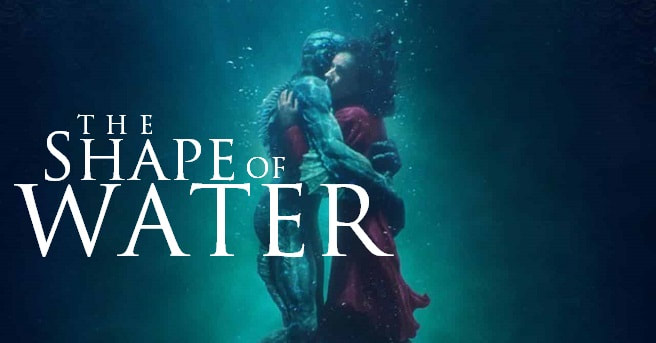 Grown–up’s Movie:HISHERAVG1. Appropriate levels of sexuality?3332. Appropriate levels of language?9993. Appropriate levels of violence?8884. Entertainment value for females?8.58.58.55. Entertainment value for males?5556. Teaching moments, role models, moral of story?0007. Is it a “classic”? (Replay value?)7778. Audio/Visual effects?8.58.58.59. Not too cliché (unique and witty, not too slapstick)010.510. Climax/Resolution/Ending?333GRAND TOTALS:52.5%